Year 3 LTP Maths Curriculum Coverage 2023/24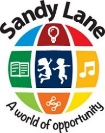 Week 1Week 2Week3Week 4Week 5Week 6Week 7Week 8Week 8Week 9Week 10Week 11Week 12AutumnNumber: Place Value Number: Place Value Number: Place Value Number: Addition and SubtractionNumber: Addition and SubtractionNumber: Addition and SubtractionNumber: Addition and SubtractionNumber: Addition and SubtractionNumber: Addition and SubtractionNumber: Multiplication and Division Number: Multiplication and Division Number: Multiplication and Division Number: Multiplication and Division SpringNumber: Multiplication and DivisionNumber: Multiplication and DivisionNumber: Multiplication and DivisionNumber: Multiplication and DivisionNumber: FractionsNumber: FractionsNumber: FractionsNumber: FractionsNumber: FractionsNumber: FractionsNumber: Addition and SubtractionNumber: Addition and SubtractionNumber: Addition and SubtractionSummerMeasurement: MoneyMeasurement: MoneyMeasurement: MoneyMeasurement: MoneyMeasurement: Length and PerimeterMeasurement: Length and PerimeterMeasurement: Length and PerimeterMeasurement: Length and PerimeterMeasurement: Mass and CapacityMeasurement: Mass and CapacityMeasurement: Mass and CapacityMeasurement: TimeMeasurement: TimeGeometry: Properties of Shape and Statistics to be taught in:Learning for Life ScienceMaths Investigation days Flashback 4Geometry: Properties of Shape and Statistics to be taught in:Learning for Life ScienceMaths Investigation days Flashback 4Geometry: Properties of Shape and Statistics to be taught in:Learning for Life ScienceMaths Investigation days Flashback 4Geometry: Properties of Shape and Statistics to be taught in:Learning for Life ScienceMaths Investigation days Flashback 4Geometry: Properties of Shape and Statistics to be taught in:Learning for Life ScienceMaths Investigation days Flashback 4Geometry: Properties of Shape and Statistics to be taught in:Learning for Life ScienceMaths Investigation days Flashback 4Geometry: Properties of Shape and Statistics to be taught in:Learning for Life ScienceMaths Investigation days Flashback 4Geometry: Properties of Shape and Statistics to be taught in:Learning for Life ScienceMaths Investigation days Flashback 4Geometry: Properties of Shape and Statistics to be taught in:Learning for Life ScienceMaths Investigation days Flashback 4Geometry: Properties of Shape and Statistics to be taught in:Learning for Life ScienceMaths Investigation days Flashback 4Geometry: Properties of Shape and Statistics to be taught in:Learning for Life ScienceMaths Investigation days Flashback 4Geometry: Properties of Shape and Statistics to be taught in:Learning for Life ScienceMaths Investigation days Flashback 4Geometry: Properties of Shape and Statistics to be taught in:Learning for Life ScienceMaths Investigation days Flashback 4Geometry: Properties of Shape and Statistics to be taught in:Learning for Life ScienceMaths Investigation days Flashback 4